Prawo oświatowe.Dz.U.2021.1082 t.j. z dnia 2021.06.17Status: Akt obowiązującyWersja od: 1 lipca 2021r.  do: 31 sierpnia 2022r.Wejście w życie:1 września 2017 r.,26 stycznia 2017 r.,1 września 2018 r.zobacz:Dz.U.2017.60;art. 1
USTAWAz dnia 14 grudnia 2016 r.Prawo oświatoweOświata w Rzeczypospolitej Polskiej stanowi wspólne dobro całego społeczeństwa; kieruje się zasadami zawartymi w Konstytucji Rzeczypospolitej Polskiej, a także wskazaniami zawartymi w Powszechnej Deklaracji Praw Człowieka, Międzynarodowym Pakcie Praw Obywatelskich i Politycznych oraz Konwencji o Prawach Dziecka. Nauczanie i wychowanie - respektując chrześcijański system wartości - za podstawę przyjmuje uniwersalne zasady etyki. Kształcenie i wychowanie służy rozwijaniu u młodzieży poczucia odpowiedzialności, miłości Ojczyzny oraz poszanowania dla polskiego dziedzictwa kulturowego, przy jednoczesnym otwarciu się na wartości kultur Europy i świata. Szkoła winna zapewnić każdemu uczniowi warunki niezbędne do jego rozwoju, przygotować go do wypełniania obowiązków rodzinnych i obywatelskich w oparciu o zasady solidarności, demokracji, tolerancji, sprawiedliwości i wolności.Rozdział  2Wychowanie przedszkolne, obowiązek szkolny i obowiązek naukiArt.  31.  [Wychowanie przedszkolne]1. Wychowanie przedszkolne obejmuje dzieci od początku roku szkolnego w roku kalendarzowym, w którym dziecko kończy 3 lata, do końca roku szkolnego w roku kalendarzowym, w którym dziecko kończy 7 lat. Wychowanie przedszkolne jest realizowane w przedszkolach, oddziałach przedszkolnych w szkołach podstawowych oraz w innych formach wychowania przedszkolnego.2. W przypadku dzieci posiadających orzeczenie o potrzebie kształcenia specjalnego wychowaniem przedszkolnym może być objęte dziecko w wieku powyżej 7 lat, nie dłużej jednak niż do końca roku szkolnego w roku kalendarzowym, w którym dziecko kończy 9 lat. Obowiązek szkolny tych dzieci odracza się zgodnie z art. 38.3. W szczególnie uzasadnionych przypadkach wychowaniem przedszkolnym może także zostać objęte dziecko, które ukończyło 2,5 roku.4. Dziecko w wieku 6 lat jest obowiązane odbyć roczne przygotowanie przedszkolne w przedszkolu, oddziale przedszkolnym w szkole podstawowej lub w innej formie wychowania przedszkolnego.5. Obowiązek, o którym mowa w ust. 4, rozpoczyna się z początkiem roku szkolnego w roku kalendarzowym, w którym dziecko kończy 6 lat. W przypadku dziecka, o którym mowa w ust. 2, obowiązek ten rozpoczyna się z początkiem roku szkolnego poprzedzającego rok szkolny, w którym dziecko rozpocznie spełnianie obowiązku szkolnego.6. Dzieci w wieku 3-5 lat mają prawo do korzystania z wychowania przedszkolnego w przedszkolu, oddziale przedszkolnym w szkole podstawowej lub innej formie wychowania przedszkolnego.7. Dziecko uzyskuje prawo, o którym mowa w ust. 6, z początkiem roku szkolnego w roku kalendarzowym, w którym kończy 3 lata.8. Zapewnienie warunków do spełniania obowiązku, o którym mowa w ust. 4, oraz realizacji prawa, o którym mowa w ust. 6, jest zadaniem własnym gminy.9. Zadanie, o którym mowa w ust. 8, jest wykonywane przez gminę przez zapewnienie dziecku możliwości korzystania z wychowania przedszkolnego w:1) publicznym przedszkolu, oddziale przedszkolnym w publicznej szkole podstawowej lub publicznej innej formie wychowania przedszkolnego, prowadzonych przez gminę, lub2) publicznym przedszkolu, oddziale przedszkolnym w publicznej szkole podstawowej lub publicznej innej formie wychowania przedszkolnego, prowadzonych przez inną osobę prawną lub osobę fizyczną, położonych na obszarze gminy, lub3) niepublicznym przedszkolu, o którym mowa w art. 17 ust. 1 ustawy o finansowaniu zadań oświatowych, oddziale przedszkolnym w niepublicznej szkole podstawowej, o którym mowa w art. 19 ust. 1 ustawy o finansowaniu zadań oświatowych, lub niepublicznej innej formie wychowania przedszkolnego, o której mowa w art. 21 ust. 1 ustawy o finansowaniu zadań oświatowych, położonych na obszarze gminy.10. Jeżeli liczba dzieci, którym gmina ma obowiązek zapewnić możliwość korzystania z wychowania przedszkolnego, zamieszkałych na obszarze danej gminy, zgłoszonych podczas postępowania rekrutacyjnego do publicznego przedszkola, oddziału przedszkolnego w publicznej szkole podstawowej, publicznej innej formy wychowania przedszkolnego, niepublicznego przedszkola, o którym mowa w art. 17 ust. 1 ustawy o finansowaniu zadań oświatowych, oddziału przedszkolnego w niepublicznej szkole podstawowej, o którym mowa w art. 19 ust. 1 ustawy o finansowaniu zadań oświatowych, lub niepublicznej innej formy wychowania przedszkolnego, o której mowa w art. 21 ust. 1 ustawy o finansowaniu zadań oświatowych, przewyższy liczbę miejsc w tym przedszkolu, tym oddziale przedszkolnym lub tej innej formie wychowania przedszkolnego, dyrektor przedszkola lub dyrektor szkoły podstawowej informuje o nieprzyjęciu dziecka do przedszkola, oddziału przedszkolnego w szkole podstawowej lub innej formy wychowania przedszkolnego wójta (burmistrza, prezydenta miasta). W tym przypadku wójt (burmistrz, prezydent miasta) jest obowiązany pisemnie, nie później niż przed rozpoczęciem postępowania uzupełniającego, wskazać rodzicom inne publiczne przedszkole, oddział przedszkolny w publicznej szkole podstawowej albo publiczną inną formę wychowania przedszkolnego, albo niepubliczne przedszkole, o którym mowa w art. 17 ust. 1 ustawy o finansowaniu zadań oświatowych, oddział przedszkolny w niepublicznej szkole podstawowej, o którym mowa w art. 19 ust. 1 ustawy o finansowaniu zadań oświatowych, albo niepubliczną inną formę wychowania przedszkolnego, o której mowa w art. 21 ust. 1 ustawy o finansowaniu zadań oświatowych, które mogą przyjąć dziecko. Czas pracy wskazanego przez wójta (burmistrza, prezydenta miasta) innego publicznego przedszkola, oddziału przedszkolnego w publicznej szkole podstawowej, publicznej innej formy wychowania przedszkolnego, niepublicznego przedszkola, o którym mowa w art. 17 ust. 1 ustawy o finansowaniu zadań oświatowych, oddziału przedszkolnego w niepublicznej szkole podstawowej, o którym mowa w art. 19 ust. 1 ustawy o finansowaniu zadań oświatowych, albo niepublicznej innej formy wychowania przedszkolnego, o której mowa w art. 21 ust. 1 ustawy o finansowaniu zadań oświatowych, powinien być zbliżony do czasu pracy odpowiednio przedszkola, oddziału przedszkolnego w szkole podstawowej lub innej formy wychowania przedszkolnego, o przyjęcie do których ubiegali się rodzice dziecka.11. Wójt (burmistrz, prezydent miasta) w przypadku, o którym mowa w ust. 10, w miarę możliwości wskazuje odpowiednio publiczne przedszkole, oddział przedszkolny w publicznej szkole podstawowej, publiczną inną formę wychowania przedszkolnego, niepubliczne przedszkole, o którym mowa w art. 17 ust. 1 ustawy o finansowaniu zadań oświatowych, oddział przedszkolny w niepublicznej szkole podstawowej, o którym mowa w art. 19 ust. 1 ustawy o finansowaniu zadań oświatowych, albo niepubliczną inną formę wychowania przedszkolnego, o której mowa w art. 21 ust. 1 ustawy o finansowaniu zadań oświatowych, położone najbliżej przedszkola, oddziału przedszkolnego w szkole podstawowej albo innej formy wychowania przedszkolnego, o przyjęcie do których ubiegali się rodzice dziecka.12. W roku szkolnym, w którym upływa okres, w jakim dzieci mogły korzystać z wychowania przedszkolnego w niepublicznym przedszkolu, oddziale przedszkolnym w niepublicznej szkole podstawowej lub niepublicznej innej formie wychowania przedszkolnego, o których mowa odpowiednio w art. 17 ust. 1, art. 19 ust. 1 i art. 21 ust. 1 ustawy o finansowaniu zadań oświatowych, rodzice tych dzieci składają, na kolejny rok szkolny, do wójta (burmistrza, prezydenta miasta) wniosek o zamiarze kontynuowania wychowania przedszkolnego w terminie 7 dni poprzedzających termin rozpoczęcia postępowania rekrutacyjnego określony zgodnie z art. 154 ust. 1 pkt 1.13. W przypadku, o którym mowa w ust. 12, wójt (burmistrz, prezydent miasta) jest obowiązany pisemnie wskazać rodzicom miejsce, w którym ich dzieci mogą kontynuować wychowanie przedszkolne, zgodnie z art. 22 ust. 3 pkt 2 ustawy o finansowaniu zadań oświatowych.Art.  32.  [Sieć publicznych przedszkoli i oddziałów przedszkolnych; inne formy wychowania przedszkolnego]1. Rada gminy ustala sieć prowadzonych przez gminę publicznych przedszkoli i oddziałów przedszkolnych w szkołach podstawowych. Uchwała rady gminy podlega ogłoszeniu w wojewódzkim dzienniku urzędowym.2. W przypadkach uzasadnionych warunkami demograficznymi i geograficznymi rada gminy może uzupełnić sieć publicznych przedszkoli i oddziałów przedszkolnych w szkołach podstawowych o publiczne inne formy wychowania przedszkolnego. Inne formy wychowania przedszkolnego organizuje się dla dzieci w miejscu zamieszkania lub w innym możliwie najbliższym miejscu.3. Sieć publicznych przedszkoli i oddziałów przedszkolnych w publicznych szkołach podstawowych, wraz z publicznymi przedszkolami, oddziałami przedszkolnymi w publicznych szkołach podstawowych i publicznymi innymi formami wychowania przedszkolnego, prowadzonymi przez osoby prawne niebędące jednostkami samorządu terytorialnego lub osoby fizyczne, publicznymi innymi formami wychowania przedszkolnego, prowadzonymi przez gminę, niepublicznymi przedszkolami, o których mowa w art. 17 ust. 1 ustawy o finansowaniu zadań oświatowych, oddziałami przedszkolnymi w niepublicznych szkołach podstawowych, o których mowa w art. 19 ust. 1 ustawy o finansowaniu zadań oświatowych, oraz niepublicznymi innymi formami wychowania przedszkolnego, o których mowa w art. 21 ust. 1 ustawy o finansowaniu zadań oświatowych, powinna zapewniać dzieciom, o których mowa w art. 31 ust. 1, zamieszkałym na obszarze gminy, możliwość korzystania z wychowania przedszkolnego. Droga dziecka spełniającego obowiązek, o którym mowa w art. 31 ust. 4, i dziecka pięcioletniego z domu do publicznego przedszkola, oddziału przedszkolnego w publicznej szkole podstawowej, publicznej innej formy wychowania przedszkolnego, niepublicznego przedszkola, o którym mowa w art. 17 ust. 1 ustawy o finansowaniu zadań oświatowych, oddziału przedszkolnego w niepublicznej szkole podstawowej, o którym mowa w art. 19 ust. 1 ustawy o finansowaniu zadań oświatowych, albo niepublicznej innej formy wychowania przedszkolnego, o której mowa w art. 21 ust. 1 ustawy o finansowaniu zadań oświatowych, w których gmina zapewniła tym dzieciom warunki spełniania tego obowiązku oraz realizacji prawa do korzystania z wychowania przedszkolnego, nie powinna przekraczać 3 km.4. Ustalenie sieci, o której mowa w ust. 1 i 2, następuje po uzyskaniu pozytywnej opinii kuratora oświaty o zgodności tej sieci z warunkami określonymi w ust. 3.5. Jeżeli droga, o której mowa w ust. 3, przekracza 3 km, obowiązkiem gminy jest zapewnienie bezpłatnego transportu i opieki w czasie przewozu dziecka albo zwrot kosztów przejazdu dziecka i opiekuna środkami komunikacji publicznej, jeżeli dowożenie zapewniają rodzice.6. Obowiązkiem gminy jest zapewnienie niepełnosprawnym dzieciom pięcioletnim i sześcioletnim oraz dzieciom objętym wychowaniem przedszkolnym na podstawie art. 31 ust. 2 bezpłatnego transportu i opieki w czasie przewozu do najbliższego przedszkola, oddziału przedszkolnego w szkole podstawowej, innej formy wychowania przedszkolnego lub ośrodka rewalidacyjno-wychowawczego.7. Gmina może zorganizować dzieciom bezpłatny transport i opiekę w czasie przewozu do przedszkola, oddziału przedszkolnego w szkole podstawowej lub innej formy wychowania przedszkolnego również w przypadkach, w których nie ma takiego obowiązku.8. Nauczyciela oraz osobę, o której mowa w art. 15 ust. 1, prowadzących zajęcia w innej formie wychowania przedszkolnego prowadzonej przez gminę, zatrudnia dyrektor przedszkola lub szkoły podstawowej prowadzonych przez tę gminę.9. Zajęcia w innych formach wychowania przedszkolnego prowadzą nauczyciele posiadający kwalifikacje wymagane od nauczycieli przedszkoli. Przepisy art. 15 ust. 1, 3 i 4 stosuje się odpowiednio.10. W przypadku publicznych innych form wychowania przedszkolnego, prowadzonych przez osoby prawne niebędące jednostkami samorządu terytorialnego lub osoby fizyczne, oraz niepublicznych innych form wychowania przedszkolnego zadania i kompetencje określone w ustawie dla dyrektora przedszkola wykonuje osoba kierująca daną inną formą wychowania przedszkolnego wyznaczona przez osobę prowadzącą inną formę wychowania przedszkolnego.11. Minister właściwy do spraw oświaty i wychowania określi, w drodze rozporządzenia, rodzaje innych form wychowania przedszkolnego, warunki tworzenia i organizowania tych form wychowania przedszkolnego, sposób ich działania oraz minimalny dzienny wymiar godzin świadczonego przez te formy nauczania, wychowania i opieki, uwzględniając w szczególności konieczność dostosowania form wychowania przedszkolnego do sytuacji i potrzeb lokalnych, a także możliwość prowadzenia zajęć tylko w niektóre dni tygodnia.Art.  33.  [Realizacja obowiązku rocznego przygotowania przedszkolnego]1. Rodzice dziecka podlegającego obowiązkowi, o którym mowa w art. 31 ust. 4, są obowiązani do:1) dopełnienia czynności związanych ze zgłoszeniem dziecka do przedszkola, oddziału przedszkolnego w szkole podstawowej lub innej formy wychowania przedszkolnego;2) zapewnienia regularnego uczęszczania dziecka na zajęcia;3) informowania, w terminie do dnia 30 września każdego roku, dyrektora szkoły podstawowej, w obwodzie której dziecko mieszka, o realizacji tego obowiązku spełnianego w sposób określony w art. 36 ust. 10;4) zapewnienia dziecku warunków nauki określonych w zezwoleniu, o którym mowa w art. 37 ust. 1 - w przypadku dziecka realizującego obowiązek poza przedszkolem, oddziałem przedszkolnym w szkole podstawowej lub inną formą wychowania przedszkolnego.2. Kontrolowanie spełniania obowiązku, o którym mowa w art. 31 ust. 4, należy do zadań dyrektora szkoły podstawowej, w obwodzie której dziecko mieszka.3. Dyrektorzy publicznych i niepublicznych przedszkoli i szkół podstawowych, w których zorganizowano oddziały przedszkolne, oraz nauczyciele prowadzący zajęcia w publicznych i niepublicznych innych formach wychowania przedszkolnego są obowiązani powiadomić dyrektora szkoły, w obwodzie której dziecko mieszka, o spełnianiu przez dziecko obowiązku, o którym mowa w art. 31 ust. 4, odpowiednio w przedszkolu, oddziale przedszkolnym w szkole podstawowej lub w innej formie wychowania przedszkolnego oraz o zmianach w tym zakresie.Art.  34.  [Niesamorządowe inne formy wychowania przedszkolnego]Osoby prawne i fizyczne mogą prowadzić inne formy wychowania przedszkolnego. Zajęcia w innej formie wychowania przedszkolnego prowadzi nauczyciel posiadający kwalifikacje wymagane od nauczycieli przedszkoli. Przepisy art. 15 ust. 1 i 4 stosuje się odpowiednio.Art.  35.  [Obowiązek szkolny]1. Nauka jest obowiązkowa do ukończenia 18. roku życia.2. Obowiązek szkolny dziecka rozpoczyna się z początkiem roku szkolnego w roku kalendarzowym, w którym dziecko kończy 7 lat, oraz trwa do ukończenia szkoły podstawowej, nie dłużej jednak niż do ukończenia 18. roku życia.Art.  36.  [Spełnianie i odroczenie rozpoczęcia spełniania obowiązku szkolnego]1. Na wniosek rodziców naukę w szkole podstawowej może także rozpocząć dziecko, które w danym roku kalendarzowym kończy 6 lat.2. Dyrektor szkoły podstawowej przyjmuje dziecko, o którym mowa w ust. 1, jeżeli dziecko:1) korzystało z wychowania przedszkolnego w roku szkolnym poprzedzającym rok szkolny, w którym ma rozpocząć naukę w szkole podstawowej, albo2) posiada opinię o możliwości rozpoczęcia nauki w szkole podstawowej, wydaną przez publiczną poradnię psychologiczno-pedagogiczną albo niepubliczną poradnię psychologiczno-pedagogiczną założoną zgodnie z art. 168 oraz zatrudniającą pracowników posiadających kwalifikacje określone dla pracowników publicznych poradni psychologiczno-pedagogicznych.3. Dziecko, które zostało wcześniej przyjęte do szkoły podstawowej, jest zwolnione z obowiązku, o którym mowa w art. 31 ust. 4.4. Dyrektor publicznej szkoły podstawowej, w obwodzie której dziecko mieszka, na wniosek rodziców, odracza rozpoczęcie spełniania przez dziecko obowiązku szkolnego o jeden rok szkolny.5. Wniosek, o którym mowa w ust. 4, składa się w roku kalendarzowym, w którym dziecko kończy 7 lat, nie później niż do dnia 31 sierpnia. Odroczenie dotyczy roku szkolnego, w którym dziecko ma rozpocząć spełnianie obowiązku szkolnego.6. Do wniosku, o którym mowa w ust. 4, dołącza się opinię, z której wynika potrzeba odroczenia spełniania przez dziecko obowiązku szkolnego w danym roku szkolnym, wydaną przez publiczną poradnię psychologiczno-pedagogiczną albo niepubliczną poradnię psychologiczno-pedagogiczną, założoną zgodnie z art. 168 oraz zatrudniającą pracowników posiadających kwalifikacje określone dla pracowników publicznych poradni psychologiczno-pedagogicznych.7. Dziecko, któremu odroczono rozpoczęcie spełniania obowiązku szkolnego zgodnie z ust. 4, kontynuuje przygotowanie przedszkolne w przedszkolu, oddziale przedszkolnym w szkole podstawowej lub w innej formie wychowania przedszkolnego. Przepisy art. 32 ust. 3 i 5 stosuje się odpowiednio.8. Obowiązek szkolny spełnia się przez uczęszczanie do szkoły podstawowej publicznej albo niepublicznej.9. Po ukończeniu szkoły podstawowej obowiązek nauki spełnia się przez:1) uczęszczanie do publicznej lub niepublicznej szkoły ponadpodstawowej;2) realizowanie, zgodnie z odrębnymi przepisami, przygotowania zawodowego u pracodawcy.10. Obowiązek, o którym mowa w art. 31 ust. 4, obowiązek szkolny i obowiązek nauki mogą być spełniane również przez uczęszczanie odpowiednio do przedszkola lub szkoły:1) za granicą, w tym na podstawie umów międzynarodowych lub porozumień o współpracy bezpośredniej zawieranych przez szkoły, jednostki samorządu terytorialnego i organy administracji rządowej lub w ramach programów edukacyjnych Unii Europejskiej;2) przy przedstawicielstwie dyplomatycznym innego państwa w Polsce.11. Obowiązek szkolny i obowiązek nauki mogą być spełniane również przez uczęszczanie odpowiednio do szkoły lub zespołu szkół, o których mowa w art. 8 ust. 5 pkt 2 lit. c tiret pierwsze.12. Uczeń, który ukończył szkołę ponadpodstawową przed ukończeniem 18. roku życia, może również spełniać obowiązek nauki przez uczęszczanie do szkoły wyższej lub na kwalifikacyjne kursy zawodowe.13. Dyrektorzy niepublicznych szkół podstawowych oraz dyrektorzy publicznych szkół podstawowych, a także dyrektorzy szkół specjalnych i ośrodków, o których mowa w art. 2 pkt 7, prowadzonych przez osoby fizyczne lub osoby prawne niebędące jednostkami samorządu terytorialnego, którym nie ustalono obwodów, o przyjęciu ucznia do szkoły są obowiązani powiadomić dyrektora publicznej szkoły podstawowej, w której obwodzie uczeń mieszka, oraz informować go o spełnianiu przez ucznia obowiązku szkolnego.14. Przepis ust. 13 stosuje się odpowiednio do dyrektora publicznej szkoły podstawowej o ustalonym obwodzie, który przyjął do szkoły ucznia zamieszkującego w obwodzie innej szkoły publicznej.15. Dyrektorzy publicznych i niepublicznych szkół ponadpodstawowych, pracodawcy, o których mowa w ust. 9 pkt 2, oraz osoby kierujące podmiotami prowadzącymi kwalifikacyjne kursy zawodowe, są obowiązani powiadomić wójta gminy (burmistrza, prezydenta miasta), na terenie której mieszka absolwent szkoły podstawowej, który nie ukończył 18 lat, o przyjęciu go do szkoły albo w celu przygotowania zawodowego albo na kwalifikacyjny kurs zawodowy, w terminie 14 dni od dnia przyjęcia absolwenta, oraz informować tego wójta (burmistrza, prezydenta miasta) o zmianach w spełnianiu obowiązku nauki przez absolwenta szkoły podstawowej, w terminie 14 dni od dnia powstania tych zmian.16. Minister właściwy do spraw oświaty i wychowania, w porozumieniu z Ministrem Sprawiedliwości, określi, w drodze rozporządzenia:1) przypadki, w których do publicznej lub niepublicznej szkoły dla dorosłych można przyjąć osobę, która ukończyła 16 lat, a w przypadku uczestników Ochotniczych Hufców Pracy oraz osób przebywających w zakładach karnych lub aresztach śledczych - 15 lat,2) przypadki, w których osoba, która ukończyła ośmioletnią szkołę podstawową, może spełniać obowiązek nauki przez uczęszczanie na kwalifikacyjny kurs zawodowy- uwzględniając w szczególności opóźnienie w cyklu kształcenia, przypadki losowe uniemożliwiające lub znacznie utrudniające uczęszczanie do szkoły lub umożliwienie spełniania obowiązku nauki osobom przebywającym w zakładach karnych lub aresztach śledczych.17. Za spełnianie obowiązku, o którym mowa w art. 31 ust. 4, obowiązku szkolnego i obowiązku nauki uznaje się również udział dzieci i młodzieży z niepełnosprawnością intelektualną w stopniu głębokim w zajęciach rewalidacyjno-wychowawczych, organizowanych zgodnie z przepisami wydanymi na podstawie art. 7 ust. 3 ustawy z dnia 19 sierpnia 1994 r. o ochronie zdrowia psychicznego (Dz. U. z 2020 r. poz. 685).18. Przepisy ust. 1-3, 8, 9, 12, 13 i 15 stosuje się odpowiednio do szkół artystycznych realizujących kształcenie ogólne.Art.  37.  [Spełnianie obowiązku rocznego przygotowania przedszkolnego poza przedszkolem oraz obowiązku szkolnego poza szkołą; edukacja domowa]1. Na wniosek rodziców dyrektor odpowiednio publicznego lub niepublicznego przedszkola, szkoły podstawowej i szkoły ponadpodstawowej, do której dziecko zostało przyjęte, może zezwolić, w drodze decyzji, na spełnianie przez dziecko odpowiednio obowiązku, o którym mowa w art. 31 ust. 4, poza przedszkolem, oddziałem przedszkolnym w szkole podstawowej lub inną formą wychowania przedszkolnego i obowiązku szkolnego lub obowiązku nauki poza szkołą.2. Zezwolenie, o którym mowa w ust. 1, może być wydane przed rozpoczęciem roku szkolnego albo w trakcie roku szkolnego, jeżeli:1) 1  (uchylony)2) do wniosku o wydanie zezwolenia dołączono:a) 2  (uchylona)b) oświadczenie rodziców o zapewnieniu dziecku warunków umożliwiających realizację podstawy programowej obowiązującej na danym etapie edukacyjnym,c) zobowiązanie rodziców do przystępowania w każdym roku szkolnym przez dziecko spełniające obowiązek szkolny lub obowiązek nauki do rocznych egzaminów klasyfikacyjnych, o których mowa w ust. 4.3.  3  Przepisu ust. 2 pkt 2 lit. c nie stosuje się w przypadku wydawania zezwolenia, o którym mowa w ust. 1, dla dzieci i młodzieży posiadających orzeczenie o potrzebie kształcenia specjalnego wydane ze względu na niepełnosprawność intelektualną w stopniu umiarkowanym lub znacznym.4. Uczeń spełniający obowiązek szkolny lub obowiązek nauki poza szkołą uzyskuje roczne oceny klasyfikacyjne na podstawie rocznych egzaminów klasyfikacyjnych z zakresu części podstawy programowej obowiązującej na danym etapie edukacyjnym, uzgodnionej na dany rok szkolny z dyrektorem szkoły. Egzaminy klasyfikacyjne są przeprowadzane przez szkołę, której dyrektor zezwolił na spełnianie obowiązku szkolnego lub obowiązku nauki poza szkołą. Uczniowi takiemu nie ustala się oceny zachowania. Egzamin klasyfikacyjny przeprowadza się odpowiednio zgodnie z art. 44l lub art. 44wa ustawy o systemie oświaty i przepisami wydanymi na podstawie art. 44zb ustawy o systemie oświaty.5. Przepisu ust. 4 nie stosuje się do dzieci i młodzieży posiadających orzeczenie o potrzebie kształcenia specjalnego wydane ze względu na niepełnosprawność intelektualną w stopniu umiarkowanym lub znacznym.6. Roczna i końcowa klasyfikacja ucznia spełniającego obowiązek szkolny lub obowiązek nauki poza szkołą odbywa się zgodnie z przepisami rozdziału 3a ustawy o systemie oświaty.7. Uczeń spełniający obowiązek szkolny lub obowiązek nauki poza szkołą, a także rodzic takiego ucznia, może korzystać ze wsparcia szkoły, której dyrektor wydał zezwolenie, o którym mowa w ust. 1, obejmującego:1) prawo uczestniczenia w szkole w zajęciach, o których mowa w art. 109 ust. 1 pkt 2, 3 i 5-7;2) zapewnienie dostępu do:a) podręczników, materiałów edukacyjnych i materiałów ćwiczeniowych, o którym mowa w art. 54 ust. 1 ustawy o finansowaniu zadań oświatowych, orazb) pomocy dydaktycznych służących realizacji podstawy programowej znajdujących się w zasobach szkoły - w porozumieniu z dyrektorem tej szkoły;3) udział w konsultacjach umożliwiających przygotowanie do rocznych egzaminów klasyfikacyjnych, o których mowa w ust. 4.8. Cofnięcie zezwolenia, o którym mowa w ust. 1, następuje:1) na wniosek rodziców;2) jeżeli uczeń z przyczyn nieusprawiedliwionych nie przystąpił do rocznych egzaminów klasyfikacyjnych, o których mowa w ust. 4, albo nie zdał rocznych egzaminów klasyfikacyjnych, o których mowa w ust. 4;3) w razie wydania zezwolenia z naruszeniem prawa.Art.  38.  [Odroczenie rozpoczęcia spełniania obowiązku szkolnego w przypadku dzieci z orzeczeniem o potrzebie kształcenia specjalnego]1. W przypadku dzieci posiadających orzeczenie o potrzebie kształcenia specjalnego, o których mowa w art. 31 ust. 2, rozpoczęcie spełniania obowiązku szkolnego może być odroczone nie dłużej niż do końca roku szkolnego w roku kalendarzowym, w którym dziecko kończy 9 lat.2. Dyrektor publicznej szkoły podstawowej, w obwodzie której dziecko mieszka, na wniosek rodziców, odracza rozpoczęcie spełniania przez dziecko obowiązku szkolnego w danym roku szkolnym.3. Wniosek, o którym mowa w ust. 2, składa się w roku kalendarzowym, w którym dziecko kończy 7 lat. Wniosek można złożyć ponownie w roku kalendarzowym, w którym dziecko kończy 8 lat. Wniosek składa się nie później niż do dnia 31 sierpnia. Odroczenie dotyczy roku szkolnego, w którym dziecko ma rozpocząć spełnianie obowiązku szkolnego.4. Do wniosku, o którym mowa w ust. 2, dołącza się orzeczenie o potrzebie kształcenia specjalnego oraz opinię, z której wynika potrzeba odroczenia spełniania przez dziecko obowiązku szkolnego w danym roku szkolnym, wydaną przez publiczną poradnię psychologiczno-pedagogiczną albo niepubliczną poradnię psychologiczno-pedagogiczną, założoną zgodnie z art. 168 oraz zatrudniającą pracowników posiadających kwalifikacje określone dla pracowników publicznych poradni psychologiczno-pedagogicznych.5. Dziecko, któremu odroczono rozpoczęcie spełniania obowiązku szkolnego zgodnie z ust. 2, kontynuuje przygotowanie przedszkolne w przedszkolu, oddziale przedszkolnym w szkole podstawowej lub w innej formie wychowania przedszkolnego, a dziecko posiadające orzeczenie o potrzebie kształcenia specjalnego wydane ze względu na niepełnosprawności sprzężone, z których jedną z niepełnosprawności jest niepełnosprawność intelektualna, także w ośrodku rewalidacyjno-wychowawczym. Przepisy art. 32 ust. 3 i 6 stosuje się odpowiednio.Art.  39.  [Sieć szkół publicznych]1. Sieć publicznych szkół podstawowych powinna być zorganizowana w sposób umożliwiający wszystkim dzieciom spełnianie obowiązku szkolnego, z uwzględnieniem ust. 2. Droga dziecka z domu do szkoły nie może przekraczać:1) 3 km - w przypadku uczniów klas I-IV szkół podstawowych;2) 4 km - w przypadku uczniów klas V-VIII szkół podstawowych.3. Jeżeli droga dziecka z domu do szkoły, w której obwodzie dziecko mieszka:1) przekracza odległości wymienione w ust. 2, obowiązkiem gminy jest zapewnienie bezpłatnego transportu i opieki w czasie przewozu dziecka albo zwrot kosztów przejazdu dziecka środkami komunikacji publicznej, jeżeli dowożenie zapewniają rodzice, a do ukończenia przez dziecko 7 lat - także zwrot kosztów przejazdu opiekuna dziecka środkami komunikacji publicznej;2) nie przekracza odległości wymienionych w ust. 2, gmina może zorganizować bezpłatny transport, zapewniając opiekę w czasie przewozu.4. Obowiązkiem gminy jest:1) zapewnienie uczniom niepełnosprawnym, których kształcenie i wychowanie odbywa się na podstawie art. 127, bezpłatnego transportu i opieki w czasie przewozu do najbliższej szkoły podstawowej, a uczniom z niepełnosprawnością ruchową, w tym z afazją, z niepełnosprawnością intelektualną w stopniu umiarkowanym lub znacznym - także do najbliższej szkoły ponadpodstawowej, do końca roku szkolnego w roku kalendarzowym, w którym uczeń kończy 21. rok życia;2) zapewnienie dzieciom i młodzieży, o których mowa w art. 36 ust. 17, a także dzieciom i młodzieży z niepełnosprawnościami sprzężonymi, z których jedną z niepełnosprawności jest niepełnosprawność intelektualna, bezpłatnego transportu i opieki w czasie przewozu do ośrodka rewalidacyjno-wychowawczego, do końca roku szkolnego w roku kalendarzowym, w którym kończą:a) 24. rok życia - w przypadku uczniów z niepełnosprawnościami sprzężonymi, z których jedną z niepełnosprawności jest niepełnosprawność intelektualna,b) 25. rok życia - w przypadku uczestników zajęć rewalidacyjno-wychowawczych;3) (uchylony).4a. Gmina może zorganizować dzieciom i młodzieży niepełnosprawnej, których kształcenie i wychowanie odbywa się na podstawie art. 127, bezpłatny transport i opiekę w czasie przewozu do szkoły ponadpodstawowej oraz ośrodka, o którym mowa w art. 2 pkt 7, również w przypadkach, w których nie ma takiego obowiązku.5. Rada gminy, z uwzględnieniem ust. 1 i 2, ustala plan sieci publicznych szkół podstawowych prowadzonych przez gminę, a także określa granice obwodów publicznych szkół podstawowych, z wyjątkiem specjalnych, mających siedzibę na obszarze gminy, z zastrzeżeniem art. 88 ust. 2. W przypadku publicznych szkół podstawowych prowadzonych przez inne organy, określenie granic ich obwodów następuje w uzgodnieniu z tymi organami. Uchwała rady gminy podlega ogłoszeniu w wojewódzkim dzienniku urzędowym.5a. W uchwale, o której mowa w ust. 5, wskazuje się adresy siedzib szkół, o których mowa w ust. 5, oraz adresy innych lokalizacji prowadzenia zajęć dydaktycznych, wychowawczych i opiekuńczych.5b. Obwód szkoły podstawowej, w tym szkoły podstawowej obejmującej strukturą organizacyjną część klas szkoły podstawowej lub szkoły filialnej, nie może posiadać części wspólnej z obwodem innej szkoły podstawowej, z wyjątkiem szkoły podstawowej obejmującej strukturą organizacyjną część klas szkoły podstawowej lub szkoły filialnej, w zakresie klas nieobjętych strukturą organizacyjną tej szkoły.6. Rada gminy, podejmując uchwałę, o której mowa w ust. 5, dąży do tego, aby szkoły podstawowe były szkołami:1) o pełnej strukturze organizacyjnej;2) funkcjonującymi w jednym budynku lub jego bliskiej lokalizacji.7. Rada powiatu ustala plan sieci publicznych szkół ponadpodstawowych oraz szkół specjalnych, z uwzględnieniem szkół ponadpodstawowych i specjalnych mających siedzibę na obszarze powiatu prowadzonych przez inne organy prowadzące, tak aby umożliwić dzieciom i młodzieży zamieszkującym na obszarze powiatu lub przebywającym w podmiotach i jednostkach, o których mowa w art. 4 pkt 2 lit. b, realizację odpowiednio obowiązku szkolnego lub obowiązku nauki. Uchwała rady powiatu podlega ogłoszeniu w wojewódzkim dzienniku urzędowym.7a. W przypadku szkół prowadzonych przez jednostki samorządu terytorialnego tworzenie i likwidacja innych lokalizacji prowadzenia zajęć dydaktycznych, wychowawczych i opiekuńczych stanowi przekształcenie szkoły. Przepisy art. 89 stosuje się.8. Ustalenie planu sieci publicznych szkół, o którym mowa w ust. 5 i 7, następuje po uzyskaniu pozytywnej opinii kuratora oświaty o zgodności planu z warunkami określonymi odpowiednio w ust. 1, 2 i 5a-7a.Art.  39a.  [Sposób realizacji obowiązku dowozu niepełnosprawnych dzieci do placówek oświatowych]1. Obowiązki, o których mowa w art. 32 ust. 6 i art. 39 ust. 4, gmina spełnia poprzez zorganizowanie bezpłatnego transportu i opieki w czasie przewozu dzieci, młodzieży i uczniów we własnym zakresie albo poprzez zwrot rodzicom kosztów przewozu dzieci, młodzieży i uczniów oraz rodziców.2. Zwrot kosztów jednorazowego przewozu następuje w wysokości określonej według wzoru: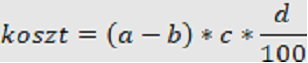 gdzie:a – liczba kilometrów przewozu drogami publicznymi z miejsca zamieszkania do przedszkola, oddziału przedszkolnego w szkole podstawowej, innej formy wychowania przedszkolnego, ośrodka rewalidacyjno-wychowawczego, szkoły podstawowej albo szkoły ponadpodstawowej, a także przewozu rodzica z tego miejsca do miejsca zamieszkania lub miejsca pracy, i z powrotem,b – liczba kilometrów przewozu drogami publicznymi z miejsca zamieszkania rodzica do miejsca pracy i z powrotem, jeżeli nie wykonywałby przewozu, o którym mowa w lit. A,c – średnia cena jednostki paliwa w danej gminie właściwego dla danego pojazdu,d – średnie zużycie paliwa w jednostkach na 100 kilometrów dla danego pojazdu według danych producenta pojazdu.3. Średnią cenę jednostki paliwa w gminie określa na każdy rok szkolny rada gminy, w drodze uchwały, uwzględniając ceny jednostki paliwa w gminie.4. Zwrot kosztów przewozu, o którym mowa w ust. 1, następuje na podstawie umowy zawartej między wójtem (burmistrzem, prezydentem miasta) a rodzicami.5. Wójt (burmistrz, prezydent miasta) zawiera z rodzicami umowę, o której mowa w ust. 4, w terminie 14 dni od dnia uzyskania informacji, że dowożenie i opiekę zapewniają rodzice.6. Jeżeli rodzice powierzyli wykonywanie transportu i sprawowanie opieki w czasie przewozu innemu podmiotowi, kwotę zwrotu kosztów przewozu ustala się zgodnie z ust. 2.Art.  40.  [Obowiązki rodziców dziecka podlegającego obowiązkowi szkolnemu]1. Rodzice dziecka podlegającego obowiązkowi szkolnemu są obowiązani do:1) dopełnienia czynności związanych ze zgłoszeniem dziecka do szkoły;2) zapewnienia regularnego uczęszczania dziecka na zajęcia szkolne;3) zapewnienia dziecku warunków umożliwiających przygotowywanie się do zajęć;4) informowania, w terminie do dnia 30 września każdego roku, dyrektora szkoły podstawowej, w obwodzie której dziecko mieszka, o realizacji obowiązku szkolnego spełnianego w sposób określony w art. 36 ust. 10 lub 11.2. Rodzice dziecka podlegającego obowiązkowi nauki, na żądanie wójta gminy (burmistrza, prezydenta miasta), na terenie której dziecko mieszka, są obowiązani informować go o formie spełniania obowiązku nauki przez dziecko i zmianach w tym zakresie.3. Rodzice dziecka realizującego obowiązek szkolny lub obowiązek nauki poza szkołą na podstawie zezwolenia, o którym mowa w art. 37 ust. 1, są obowiązani do zapewnienia dziecku warunków nauki określonych w tym zezwoleniu.Art.  41.  [Kontrola spełniania obowiązku szkolnego]1. Dyrektorzy publicznych szkół podstawowych kontrolują spełnianie obowiązku szkolnego przez dzieci zamieszkałe w obwodach tych szkół, a gmina kontroluje spełnianie obowiązku nauki przez młodzież zamieszkałą na terenie tej gminy, w tym odpowiednio:1) kontrolują wykonywanie obowiązków, o których mowa w art. 40 ust. 1 pkt 1, 2 i 4, a także współdziałają z rodzicami w realizacji obowiązków, o których mowa w art. 40 ust. 1 pkt 3 i ust. 3;2) prowadzą ewidencję spełniania obowiązku szkolnego oraz obowiązku nauki.2. Wójt gminy (burmistrz, prezydent miasta) jest obowiązany przekazywać dyrektorom publicznych szkół podstawowych na obszarze gminy informacje o aktualnym stanie i zmianach w ewidencji dzieci i młodzieży w wieku 3-18 lat.Art.  42.  [Egzekucja obowiązków edukacyjnych]1. Niespełnianie obowiązku, o którym mowa w art. 31 ust. 4, obowiązku szkolnego lub obowiązku nauki podlega egzekucji w trybie przepisów o postępowaniu egzekucyjnym w administracji.2. Przez niespełnienie obowiązku, o którym mowa w art. 31 ust. 4, obowiązku szkolnego lub obowiązku nauki należy rozumieć nieusprawiedliwioną nieobecność w okresie jednego miesiąca na co najmniej 50%:1) dni zajęć w przedszkolu, oddziale przedszkolnym w szkole podstawowej, innej formie wychowania przedszkolnego, szkole podstawowej, szkole ponadpodstawowej lub placówce;2) zajęć w przypadku spełniania obowiązku nauki w sposób określony w art. 36 ust. 9 pkt 2 i w przepisach wydanych na podstawie art. 36 ust. 16.